Contexte : La société GSB propose à une classe de BTS SIO de faire un projet de groupe afin de créer une infrastructure réseau. Le but de ce projet est de créer une infrastructure indépendante du réseau de l’entreprise existant. Leur mission comprend également une installation d’un routeur, deux commutateurs, deux postes informatique, la mise en place des VLAN10 « Laboratoire » et VLAN20« Recherche » et du routage inter-vlan.Situation : Les élèves du BTS ont pour projet de créer une infrastructure réseau en mettant en place les routeurs, et postes, la mise en place des VLAN10 « Laboratoire » et VLAN20« Recherche » ainsi que faire du routage inter-vlan.Solutions : Pour faire ce projet, nous avions à choisir les matériels ainsi que les logiciels. Nous avions plusieurs choix qui s’offraient à nous. Pour le cas des routeurs, nous avons choisis ces modèles de la marque Cisco parce que Cisco est le marché principal de la société GSB et qu’ils étaient en adéquation avec nos besoins. Etapes de réalisation : Nous avons mis en place l’architecture réseau qui comprend le Switch1 dont le port fa0/1 qui fera partie du VLAN10 « Laboratoire » avec le poste1 puis le Switch2 dont le port fa0/1 qui fera partie du VLAN20 « Recherche » avec le poste2 ensuite nous créons les VLAN10 « Laboratoire » et VLAN 20 « Recherche » pour terminer avec la création du routage inter-VLAN.Configuration des machines :Routeur :Routeur1 :Mot de passe : P@ssw0rdGig0/0 :Adresse ip :192.168.10.254 Masque de sous-réseau : 255.255.255.0Gig0/1 :Adresse ip :192.168.20.254Masque de sous-réseau : 255.255.255.0Switch :Switch1 :Mot de passe : P@ssw0rdSwitch2 :Mot de passe : P@ssw0rdClient :PC1 :Login : ?Mot de passe : ?Configuration ip : Adresse ip : 192.168.10.1Masque de sous-réseau : 255.255.255.0 Passerelle par defaut : 192.168.10.254PC2 :Login : ?Mot de passe : ?Configuration ip : Adresse ip : 192.168.20.1Masque de sous-réseau : 255.255.255.0 Passerelle par defaut : 192.168.20.254Schéma réseau :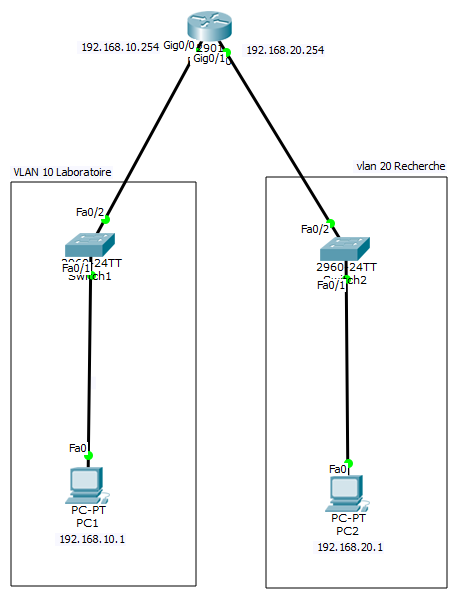 BTS Services informatiques aux organisationsSession 2017BTS Services informatiques aux organisationsSession 2017BTS Services informatiques aux organisationsSession 2017BTS Services informatiques aux organisationsSession 2017E4 – Conception et maintenance de solutions informatiques Coefficient 4E4 – Conception et maintenance de solutions informatiques Coefficient 4E4 – Conception et maintenance de solutions informatiques Coefficient 4E4 – Conception et maintenance de solutions informatiques Coefficient 4DESCRIPTION D’UNE SITUATION PROFESSIONNELLEDESCRIPTION D’UNE SITUATION PROFESSIONNELLEDESCRIPTION D’UNE SITUATION PROFESSIONNELLEDESCRIPTION D’UNE SITUATION PROFESSIONNELLEÉpreuve ponctuelle	Contrôle en cours de formation	Contrôle en cours de formation	Contrôle en cours de formation	PARCOURS SISR	PARCOURS SLAM	PARCOURS SLAM	PARCOURS SLAM	NOM et prénom du candidat : LE BORGNE valentinNOM et prénom du candidat : LE BORGNE valentinNOM et prénom du candidat : LE BORGNE valentinN° candidat : 0521346903Contexte de la situation professionnelle : La situation professionnelle se situe dans l’entreprise GSB. Le but de ce projet est de créer une infrastructure indépendante du réseau de l’entreprise existant. Leur mission comprend également la mise en place de deux VLANs, VLAN10 «Laboratoire », VLAN20 « Recherche » et du routage inter-vlan.Contexte de la situation professionnelle : La situation professionnelle se situe dans l’entreprise GSB. Le but de ce projet est de créer une infrastructure indépendante du réseau de l’entreprise existant. Leur mission comprend également la mise en place de deux VLANs, VLAN10 «Laboratoire », VLAN20 « Recherche » et du routage inter-vlan.Contexte de la situation professionnelle : La situation professionnelle se situe dans l’entreprise GSB. Le but de ce projet est de créer une infrastructure indépendante du réseau de l’entreprise existant. Leur mission comprend également la mise en place de deux VLANs, VLAN10 «Laboratoire », VLAN20 « Recherche » et du routage inter-vlan.Contexte de la situation professionnelle : La situation professionnelle se situe dans l’entreprise GSB. Le but de ce projet est de créer une infrastructure indépendante du réseau de l’entreprise existant. Leur mission comprend également la mise en place de deux VLANs, VLAN10 «Laboratoire », VLAN20 « Recherche » et du routage inter-vlan.Intitulé de la situation professionnelle : Installation d’un réseau qui comprend 1 routeur, 2 commutateurs, 2 postes informatiques, VLAN10 «Laboratoire », VLAN20 « Recherche » et routage inter-VLANIntitulé de la situation professionnelle : Installation d’un réseau qui comprend 1 routeur, 2 commutateurs, 2 postes informatiques, VLAN10 «Laboratoire », VLAN20 « Recherche » et routage inter-VLANIntitulé de la situation professionnelle : Installation d’un réseau qui comprend 1 routeur, 2 commutateurs, 2 postes informatiques, VLAN10 «Laboratoire », VLAN20 « Recherche » et routage inter-VLANIntitulé de la situation professionnelle : Installation d’un réseau qui comprend 1 routeur, 2 commutateurs, 2 postes informatiques, VLAN10 «Laboratoire », VLAN20 « Recherche » et routage inter-VLANPériode de réalisation : Modalité : 	 SeulPériode de réalisation : Modalité : 	 SeulLieu :   En équipeLieu :   En équipePrincipale(s) activité(s) concernée(s)2 : Participation à un projet d’évolution d’un SIÉlaboration de documents relatifs à la production et à la fourniture de serviceA.1.1.1 –  Analyse du cahier des charges d’un service à produireA.1.1.2 – Étude de l’impact de l’intégration d’un service sur le système informatique A.1.2.3 – Évaluation des risques liés à l’utilisation d’un serviceA.1.2.4 – Détermination des tests nécessaires à la validation du service A.1.3.1 – Test d’intégration et d’acceptation d’un serviceA.1.3.4 – Déploiement d’un serviceA.1.4.1 – Participation à un projet A.2.2.1 – Accompagnement des utilisateurs dans la prise en main d’un serviceA.2.3.1 – Identification, qualification et évaluation d’un problèmeA.3.1.1 – Proposition d’une solution d’infrastructureA.3.1.2 – Maquettage et prototypage d’une solution d’infrastructureA.3.2.1 – Installation et configuration d’éléments d’infrastructureA.3.2.3 – Mise à jour de la documentation technique d’une solution d’infrastructure A.3.3.1 – Administration sur site ou à distance des éléments d’un réseau, de serveurs…A.4.1.7 – Développement, utilisation ou adaptation de composants logicielsA.4.1.8 – Réalisation des tests nécessaires à la validation d’éléments adaptés ou développésA.4.1.9 – Rédaction d’une documentation techniqueA.5.1.2 – Recueil d’informations sur une configuration et ses élémentsA.5.1.3 – Suivi d’une configuration et de ses élémentsA.5.1.5 – Évaluation d’un élément de configuration ou d’une configurationA.5.2.2 – Veille technologiqueA.5.2.4 – Étude d’une technologie, d’un composant, d’un outil ou d’une méthodePrincipale(s) activité(s) concernée(s)2 : Participation à un projet d’évolution d’un SIÉlaboration de documents relatifs à la production et à la fourniture de serviceA.1.1.1 –  Analyse du cahier des charges d’un service à produireA.1.1.2 – Étude de l’impact de l’intégration d’un service sur le système informatique A.1.2.3 – Évaluation des risques liés à l’utilisation d’un serviceA.1.2.4 – Détermination des tests nécessaires à la validation du service A.1.3.1 – Test d’intégration et d’acceptation d’un serviceA.1.3.4 – Déploiement d’un serviceA.1.4.1 – Participation à un projet A.2.2.1 – Accompagnement des utilisateurs dans la prise en main d’un serviceA.2.3.1 – Identification, qualification et évaluation d’un problèmeA.3.1.1 – Proposition d’une solution d’infrastructureA.3.1.2 – Maquettage et prototypage d’une solution d’infrastructureA.3.2.1 – Installation et configuration d’éléments d’infrastructureA.3.2.3 – Mise à jour de la documentation technique d’une solution d’infrastructure A.3.3.1 – Administration sur site ou à distance des éléments d’un réseau, de serveurs…A.4.1.7 – Développement, utilisation ou adaptation de composants logicielsA.4.1.8 – Réalisation des tests nécessaires à la validation d’éléments adaptés ou développésA.4.1.9 – Rédaction d’une documentation techniqueA.5.1.2 – Recueil d’informations sur une configuration et ses élémentsA.5.1.3 – Suivi d’une configuration et de ses élémentsA.5.1.5 – Évaluation d’un élément de configuration ou d’une configurationA.5.2.2 – Veille technologiqueA.5.2.4 – Étude d’une technologie, d’un composant, d’un outil ou d’une méthodePrincipale(s) activité(s) concernée(s)2 : Participation à un projet d’évolution d’un SIÉlaboration de documents relatifs à la production et à la fourniture de serviceA.1.1.1 –  Analyse du cahier des charges d’un service à produireA.1.1.2 – Étude de l’impact de l’intégration d’un service sur le système informatique A.1.2.3 – Évaluation des risques liés à l’utilisation d’un serviceA.1.2.4 – Détermination des tests nécessaires à la validation du service A.1.3.1 – Test d’intégration et d’acceptation d’un serviceA.1.3.4 – Déploiement d’un serviceA.1.4.1 – Participation à un projet A.2.2.1 – Accompagnement des utilisateurs dans la prise en main d’un serviceA.2.3.1 – Identification, qualification et évaluation d’un problèmeA.3.1.1 – Proposition d’une solution d’infrastructureA.3.1.2 – Maquettage et prototypage d’une solution d’infrastructureA.3.2.1 – Installation et configuration d’éléments d’infrastructureA.3.2.3 – Mise à jour de la documentation technique d’une solution d’infrastructure A.3.3.1 – Administration sur site ou à distance des éléments d’un réseau, de serveurs…A.4.1.7 – Développement, utilisation ou adaptation de composants logicielsA.4.1.8 – Réalisation des tests nécessaires à la validation d’éléments adaptés ou développésA.4.1.9 – Rédaction d’une documentation techniqueA.5.1.2 – Recueil d’informations sur une configuration et ses élémentsA.5.1.3 – Suivi d’une configuration et de ses élémentsA.5.1.5 – Évaluation d’un élément de configuration ou d’une configurationA.5.2.2 – Veille technologiqueA.5.2.4 – Étude d’une technologie, d’un composant, d’un outil ou d’une méthodePrincipale(s) activité(s) concernée(s)2 : Participation à un projet d’évolution d’un SIÉlaboration de documents relatifs à la production et à la fourniture de serviceA.1.1.1 –  Analyse du cahier des charges d’un service à produireA.1.1.2 – Étude de l’impact de l’intégration d’un service sur le système informatique A.1.2.3 – Évaluation des risques liés à l’utilisation d’un serviceA.1.2.4 – Détermination des tests nécessaires à la validation du service A.1.3.1 – Test d’intégration et d’acceptation d’un serviceA.1.3.4 – Déploiement d’un serviceA.1.4.1 – Participation à un projet A.2.2.1 – Accompagnement des utilisateurs dans la prise en main d’un serviceA.2.3.1 – Identification, qualification et évaluation d’un problèmeA.3.1.1 – Proposition d’une solution d’infrastructureA.3.1.2 – Maquettage et prototypage d’une solution d’infrastructureA.3.2.1 – Installation et configuration d’éléments d’infrastructureA.3.2.3 – Mise à jour de la documentation technique d’une solution d’infrastructure A.3.3.1 – Administration sur site ou à distance des éléments d’un réseau, de serveurs…A.4.1.7 – Développement, utilisation ou adaptation de composants logicielsA.4.1.8 – Réalisation des tests nécessaires à la validation d’éléments adaptés ou développésA.4.1.9 – Rédaction d’une documentation techniqueA.5.1.2 – Recueil d’informations sur une configuration et ses élémentsA.5.1.3 – Suivi d’une configuration et de ses élémentsA.5.1.5 – Évaluation d’un élément de configuration ou d’une configurationA.5.2.2 – Veille technologiqueA.5.2.4 – Étude d’une technologie, d’un composant, d’un outil ou d’une méthodeConditions de réalisation (ressources fournies, résultats attendus) :Ressource fournie :Cahier des chargesSchémas de l’infrastructure réseauRésultats attendus : Les deux postes informatiques communiques entre eux malgré. Les deux VLAN communiquent entre eux grâce au routage inter-VLAN.Conditions de réalisation (ressources fournies, résultats attendus) :Ressource fournie :Cahier des chargesSchémas de l’infrastructure réseauRésultats attendus : Les deux postes informatiques communiques entre eux malgré. Les deux VLAN communiquent entre eux grâce au routage inter-VLAN.Conditions de réalisation (ressources fournies, résultats attendus) :Ressource fournie :Cahier des chargesSchémas de l’infrastructure réseauRésultats attendus : Les deux postes informatiques communiques entre eux malgré. Les deux VLAN communiquent entre eux grâce au routage inter-VLAN.Conditions de réalisation (ressources fournies, résultats attendus) :Ressource fournie :Cahier des chargesSchémas de l’infrastructure réseauRésultats attendus : Les deux postes informatiques communiques entre eux malgré. Les deux VLAN communiquent entre eux grâce au routage inter-VLAN.Productions associées :Un compte-rendu de la mise en place du projetUn schéma réseauIdentifiant et configuration postes et routeursExplication du projetProductions associées :Un compte-rendu de la mise en place du projetUn schéma réseauIdentifiant et configuration postes et routeursExplication du projetProductions associées :Un compte-rendu de la mise en place du projetUn schéma réseauIdentifiant et configuration postes et routeursExplication du projetProductions associées :Un compte-rendu de la mise en place du projetUn schéma réseauIdentifiant et configuration postes et routeursExplication du projetModalités d’accès aux productions  : Modalités d’accès à la documentation des productions  : Modalités d’accès aux productions  : Modalités d’accès à la documentation des productions  : Modalités d’accès aux productions  : Modalités d’accès à la documentation des productions  : Modalités d’accès aux productions  : Modalités d’accès à la documentation des productions  : Au verso de cette page, le candidat présente un descriptif détaillé de la situation professionnelle et des productions réalisées sous forme d’un rapport d’activité permettant notamment de mettre en évidence la démarche suivie et les méthodes retenues.Au verso de cette page, le candidat présente un descriptif détaillé de la situation professionnelle et des productions réalisées sous forme d’un rapport d’activité permettant notamment de mettre en évidence la démarche suivie et les méthodes retenues.Au verso de cette page, le candidat présente un descriptif détaillé de la situation professionnelle et des productions réalisées sous forme d’un rapport d’activité permettant notamment de mettre en évidence la démarche suivie et les méthodes retenues.Au verso de cette page, le candidat présente un descriptif détaillé de la situation professionnelle et des productions réalisées sous forme d’un rapport d’activité permettant notamment de mettre en évidence la démarche suivie et les méthodes retenues.